This form should be used for either an elective or a compulsory course being proposed and curricula development processes for an undergraduate curriculum at Çankaya University, Faculty of Engineering. Please fill in the form completely and submit the printed copy containing the approval of the Department Chair to the Dean's Office, and mail its electronic copy to kiper@cankaya.edu.tr. Upon the receipt of both copies, the printed copy will be forwarded to the Faculty Academic Board for approval. Incomplete forms will be returned to the Department. The approved form is finally sent to the President’s office for approval by the Senate.Part I.  Basic Course InformationPart II.  Detailed Course InformationTotal Workloads are calculated automatically by formulas. To update all the formulas in the document first press CTRL+A and then press F9.Contribution Scale to a Qualification: 0-None, 1-Little, 2-Medium, 3-Considerable, 4-LargestPart III New Course Proposal InformationState only if it is a new coursePart IV Approval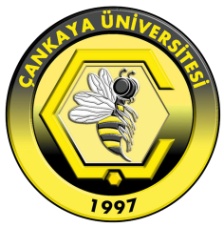 ÇANKAYA UNIVERSITYFaculty of EngineeringCourse Definition FormDepartment NameCIVIL ENGINEERINGCIVIL ENGINEERINGCIVIL ENGINEERINGCIVIL ENGINEERINGDept. Numeric CodeDept. Numeric CodeCourse CodeNumber of Weekly Lecture HoursNumber of Weekly Lab/Tutorial HoursNumber of Credit HoursCourse Web SiteECTS CreditECTS CreditCourse NameThis information will appear in the printed catalogs and on the web online catalog.Course NameThis information will appear in the printed catalogs and on the web online catalog.English NameLandfill DesignTurkish NameKatı Atık Depo Sahalarının Geoteknik TasarımıCourse Description Provide a brief overview of what is covered during the semester. This information will appear in the printed catalogs and on the web online catalog. Maximum 60 words.This course will equip students with a basic geoenvironmental engineering background that they could apply in the industry or academia. The course content includes key principles and up-to-date technologies to manage waste (municipal and hazardous) produced by humans on this planet and design landfills accordingly based on environmental and governmental regulations. The topics to be covered include the evaluation, site assessment of waste landfills, selection of geotechnical design properties, and detailed knowledge on leachate collection and removal systems. Prerequisites(if any)Give course codes and check all that are applicable.1st2nd2nd2nd3rd3rd4thPrerequisites(if any)Give course codes and check all that are applicable.Prerequisites(if any)Give course codes and check all that are applicable.Consent of the InstructorConsent of the InstructorConsent of the InstructorSenior StandingGive others, if any. Give others, if any. Give others, if any. Co-requisites(if any)1st2nd2nd2nd3rd4th4thCo-requisites(if any)Course TypeCheck all that are applicableMust course for dept.Must course for other dept.(s)Elective course for dept.Elective course for other dept.(s)Must course for dept.Must course for other dept.(s)Elective course for dept.Elective course for other dept.(s)Must course for dept.Must course for other dept.(s)Elective course for dept.Elective course for other dept.(s)Must course for dept.Must course for other dept.(s)Elective course for dept.Elective course for other dept.(s)Must course for dept.Must course for other dept.(s)Elective course for dept.Elective course for other dept.(s)Must course for dept.Must course for other dept.(s)Elective course for dept.Elective course for other dept.(s)Must course for dept.Must course for other dept.(s)Elective course for dept.Elective course for other dept.(s)Course ClassificationGive the appropriate percentages for each category.Course ClassificationGive the appropriate percentages for each category.Course ClassificationGive the appropriate percentages for each category.Course ClassificationGive the appropriate percentages for each category.Course ClassificationGive the appropriate percentages for each category.Course ClassificationGive the appropriate percentages for each category.CategoryMathematics & Natural SciencesEngineering SciencesEngineering DesignGeneral EducationOtherPercentage35353000Course Objectives Explain the aims of the course. Maximum 100 words.To give an insight on the identification of sources of waste, quantities produced by wastes, and properties and composition of wastes To introduce students techniques of waste disposalTo provide a review on relevant environmental issuesTo provide a background on regulations applied for these waste facilitiesTo teach students how to conduct site investigation methods (invasive and non-invasive) and evaluate the permit processTo introduce students the design of solid and hazardous waste landfillsLearning Outcomes Explain the learning outcomes of the course. Maximum 10 items.1.Develop competence in identifying, classifying and characterizing different types of wastes based on engineering properties2. Be familiar with the techniques/methods used for site assessment stage of landfills3. Understand landfill regulations, siting and relevant configurations4. Understand waste containment liner systems 5. Evaluate collection and removal systems6. Design linersTextbook(s) List the textbook(s), if any, and other related main course materials.Textbook(s) List the textbook(s), if any, and other related main course materials.Textbook(s) List the textbook(s), if any, and other related main course materials.Textbook(s) List the textbook(s), if any, and other related main course materials.Textbook(s) List the textbook(s), if any, and other related main course materials.Author(s)TitlePublisherPublication YearISBNH. D. Sharma, K.R. ReddyGeoenvironmental EngineeringJohn Wiley & Sons, Inc.20040-471-21599-6Reference Books List the reference books as supplementary materials, if any.Reference Books List the reference books as supplementary materials, if any.Reference Books List the reference books as supplementary materials, if any.Reference Books List the reference books as supplementary materials, if any.Reference Books List the reference books as supplementary materials, if any.Author(s)TitlePublisherPublication YearISBNTeaching Policy Explain how you will organize the course (lectures, laboratories, tutorials, studio work, seminars, etc.)There are 3 hours of lectures for each week.Laboratory/Studio Work Give the number of laboratory/studio hours required per week, if any, to do supervised laboratory/studio work, and list the names of the laboratories/studios in which these sessions will be conducted.There will be no laboratory work for this course.Computer Usage Briefly describe the computer usage and the hardware/software requirements in the course.Microsoft Office (Word, Excel and PowerPoint) knowledge is required for this course.Course Outline List the topics covered within each week.Course Outline List the topics covered within each week.WeekTopic(s)1Introduction to Geoenvironmental Engineering & Landfill Design2Sources of and Quantities Generated by Solid and Hazardous Waste /Classification of Wastes3Waste Characterization: Physicochemical Properties of Municipal Solid and Hazardous Waste4Environmental Concerns & Waste Management Strategies5Environmental Regulations For Disposal of Waste6Site Characterization & Investigation: Site Selection / Site Permits / Landfill Configurations7Liners for Waste Containment: Low Permeability Liners8Liners for Waste Containment: Geomembrane Liners9Geotextiles10Geosynthetic Clay Liners11Geonets and Geocomposite Drains & Geogrids12Design of Leachate Collection and Removal Systems 13Containment System Liner Design14Review QuestionsGrading Policy List the assessment tools and their percentages that may give an idea about their relative importance to the end-of-semester grade.Grading Policy List the assessment tools and their percentages that may give an idea about their relative importance to the end-of-semester grade.Grading Policy List the assessment tools and their percentages that may give an idea about their relative importance to the end-of-semester grade.Grading Policy List the assessment tools and their percentages that may give an idea about their relative importance to the end-of-semester grade.Grading Policy List the assessment tools and their percentages that may give an idea about their relative importance to the end-of-semester grade.Grading Policy List the assessment tools and their percentages that may give an idea about their relative importance to the end-of-semester grade.Grading Policy List the assessment tools and their percentages that may give an idea about their relative importance to the end-of-semester grade.Grading Policy List the assessment tools and their percentages that may give an idea about their relative importance to the end-of-semester grade.Grading Policy List the assessment tools and their percentages that may give an idea about their relative importance to the end-of-semester grade.Assessment ToolQuantityPercentageAssessment ToolQuantityPercentageAssessment ToolQuantityPercentageHomeworkCase StudyAttendanceQuizLab WorkField StudyMidterm Exam250Class ParticipationProjectTerm Paper115Oral PresentationFinal Exam135ECTS WorkloadList all the activities considered under the ECTS.ECTS WorkloadList all the activities considered under the ECTS.ECTS WorkloadList all the activities considered under the ECTS.ECTS WorkloadList all the activities considered under the ECTS.ActivityQuantityDuration(hours)Total Workload(hours)Attending Lectures (weekly basis)14342Attending Labs/Recitations (weekly basis)---Preparation beforehand and finalizing of notes (weekly basis)14228Collection and selection of relevant material (once)144Self study of relevant material (weekly basis)14228Homework assignments---Preparation for Quizzes---Preparation for Midterm Exams (including the duration of the exams)2612Preparation of Term Paper/Case Study Report (including oral presentation)11010Preparation of Term Project/Field Study Report (including oral presentation)---Preparation for Final Exam (including the duration of the exam)188TOTAL WORKLOAD / 25TOTAL WORKLOAD / 25TOTAL WORKLOAD / 25132/25=5.28ECTS CreditECTS CreditECTS Credit5Program Qualifications vs. Learning OutcomesConsider the below program qualifications determined in terms of learning outcomes of all the courses in the curriculum and capabilities. Look at the learning outcomes of this course given above. Relate these two using the Likert Scale by marking with X in one of the five choices at the right..Program Qualifications vs. Learning OutcomesConsider the below program qualifications determined in terms of learning outcomes of all the courses in the curriculum and capabilities. Look at the learning outcomes of this course given above. Relate these two using the Likert Scale by marking with X in one of the five choices at the right..Program Qualifications vs. Learning OutcomesConsider the below program qualifications determined in terms of learning outcomes of all the courses in the curriculum and capabilities. Look at the learning outcomes of this course given above. Relate these two using the Likert Scale by marking with X in one of the five choices at the right..Program Qualifications vs. Learning OutcomesConsider the below program qualifications determined in terms of learning outcomes of all the courses in the curriculum and capabilities. Look at the learning outcomes of this course given above. Relate these two using the Likert Scale by marking with X in one of the five choices at the right..Program Qualifications vs. Learning OutcomesConsider the below program qualifications determined in terms of learning outcomes of all the courses in the curriculum and capabilities. Look at the learning outcomes of this course given above. Relate these two using the Likert Scale by marking with X in one of the five choices at the right..Program Qualifications vs. Learning OutcomesConsider the below program qualifications determined in terms of learning outcomes of all the courses in the curriculum and capabilities. Look at the learning outcomes of this course given above. Relate these two using the Likert Scale by marking with X in one of the five choices at the right..Program Qualifications vs. Learning OutcomesConsider the below program qualifications determined in terms of learning outcomes of all the courses in the curriculum and capabilities. Look at the learning outcomes of this course given above. Relate these two using the Likert Scale by marking with X in one of the five choices at the right..NoProgram QualificationsContributionContributionContributionContributionContributionNoProgram Qualifications012341Adequate knowledge in mathematics, science and engineering subjects pertaining to civil engineering; ability to use theoretical and applied information in these areas to model and solve engineering problems.X2Ability to identify, formulate and solve complex engineering problems; ability to select and apply appropriate analysis and modeling methods for the purpose.X3Ability to design a complex system, process, product under realistic constraints and conditions in such a way as to meet the requirements; ability to apply modern design methods for the purpose.X4Ability to select and use modern techniques and tools necessary for the analysis and solution of complex problems encountered in civil engineering practice; ability to use information technologies effectively.X5Ability to design and conduct experiments, gather data, analyze and interpret results for the study of complex engineering problems or discipline-specific research topics.X6Ability to work effectively in intra-disciplinary and multi-disciplinary teams; individual working skills.X7Ability to communicate effectively in verbal and in writing; knowledge of at least one foreign language; ability to write effective reports and understand written reports, to prepare design and production reports, to make effective presentations, to give and receive clear and understandable instructions.X8Awareness of the necessity of lifelong learning; ability to access information, to follow developments in science and technology, and to keep continuously self-improved.X9Knowledge of ethical principles, professional and ethical responsibility, and standards used in engineering practices.X10Knowledge of business practices such as project management, risk management and change management; awareness of entrepreneurship, innovation; information about sustainable development.X11Information about the effects of engineering practices on health, environment and safety in global and social dimensions and contemporary issues in the field of engineering; awareness of the legal consequences of engineering solutions.XIs the new course replacing a former course in the curriculum?Is the new course replacing a former course in the curriculum?Is the new course replacing a former course in the curriculum?Is the new course replacing a former course in the curriculum?YesNoFormer Course’s CodeFormer Course’s CodeFormer Course’s CodeFormer Course’s CodeFormer Course’s NameFormer Course’s NameIs the new course replacing a former course in the curriculum?Is the new course replacing a former course in the curriculum?Is the new course replacing a former course in the curriculum?Is the new course replacing a former course in the curriculum?YesNoIs there any similar course which has content overlap with other courses offered by the university?Is there any similar course which has content overlap with other courses offered by the university?Is there any similar course which has content overlap with other courses offered by the university?Is there any similar course which has content overlap with other courses offered by the university?YesNoMost Similar Course’s CodeMost Similar Course’s CodeMost Similar Course’s CodeMost Similar Course’s CodeMost Similar Course’s NameMost Similar Course’s NameIs there any similar course which has content overlap with other courses offered by the university?Is there any similar course which has content overlap with other courses offered by the university?Is there any similar course which has content overlap with other courses offered by the university?Is there any similar course which has content overlap with other courses offered by the university?YesNoFrequency of Offerings Check all semesters that the course is planned to be offered.Frequency of Offerings Check all semesters that the course is planned to be offered.Frequency of Offerings Check all semesters that the course is planned to be offered.Frequency of Offerings Check all semesters that the course is planned to be offered. Fall           Spring           Summer Fall           Spring           Summer Fall           Spring           Summer Fall           Spring           Summer Fall           Spring           Summer Fall           Spring           Summer Fall           Spring           Summer Fall           Spring           SummerFirst OfferingAcademic YearAcademic YearSemesterSemester Fall           Spring Fall           Spring Fall           SpringMaximum Class Size ProposedMaximum Class Size ProposedStudent Quota for Other DepartmentsStudent Quota for Other DepartmentsStudent Quota for Other DepartmentsStudent Quota for Other DepartmentsApproximate Number of Students Expected to Take the CourseApproximate Number of Students Expected to Take the CourseApproximate Number of Students Expected to Take the CourseJustification for the proposalMaximum 80 wordsJustification for the proposalMaximum 80 wordsJustification for the proposalMaximum 80 wordsJustification for the proposalMaximum 80 wordsJustification for the proposalMaximum 80 wordsJustification for the proposalMaximum 80 wordsJustification for the proposalMaximum 80 wordsJustification for the proposalMaximum 80 wordsJustification for the proposalMaximum 80 wordsJustification for the proposalMaximum 80 wordsJustification for the proposalMaximum 80 wordsJustification for the proposalMaximum 80 wordsIndustrialization has dramatically contributed to sudden increase in annual waste (separated into two main groups as municipal solid waste and hazardous waste) production by humans.  Therefore, every day civil engineers will face new challenging waste management problems/projects of significance with possible major environmental implications that they have to handle. This course will introduce students Solid Waste Landfills as one of the most important engineering structures in Civil Engineering for protection of wastes, decrease of pollution and prevention of soil along with their geotechnical design by assessing new liner, leachate collection systems and facilities for removing wastes in detail.Industrialization has dramatically contributed to sudden increase in annual waste (separated into two main groups as municipal solid waste and hazardous waste) production by humans.  Therefore, every day civil engineers will face new challenging waste management problems/projects of significance with possible major environmental implications that they have to handle. This course will introduce students Solid Waste Landfills as one of the most important engineering structures in Civil Engineering for protection of wastes, decrease of pollution and prevention of soil along with their geotechnical design by assessing new liner, leachate collection systems and facilities for removing wastes in detail.Industrialization has dramatically contributed to sudden increase in annual waste (separated into two main groups as municipal solid waste and hazardous waste) production by humans.  Therefore, every day civil engineers will face new challenging waste management problems/projects of significance with possible major environmental implications that they have to handle. This course will introduce students Solid Waste Landfills as one of the most important engineering structures in Civil Engineering for protection of wastes, decrease of pollution and prevention of soil along with their geotechnical design by assessing new liner, leachate collection systems and facilities for removing wastes in detail.Industrialization has dramatically contributed to sudden increase in annual waste (separated into two main groups as municipal solid waste and hazardous waste) production by humans.  Therefore, every day civil engineers will face new challenging waste management problems/projects of significance with possible major environmental implications that they have to handle. This course will introduce students Solid Waste Landfills as one of the most important engineering structures in Civil Engineering for protection of wastes, decrease of pollution and prevention of soil along with their geotechnical design by assessing new liner, leachate collection systems and facilities for removing wastes in detail.Industrialization has dramatically contributed to sudden increase in annual waste (separated into two main groups as municipal solid waste and hazardous waste) production by humans.  Therefore, every day civil engineers will face new challenging waste management problems/projects of significance with possible major environmental implications that they have to handle. This course will introduce students Solid Waste Landfills as one of the most important engineering structures in Civil Engineering for protection of wastes, decrease of pollution and prevention of soil along with their geotechnical design by assessing new liner, leachate collection systems and facilities for removing wastes in detail.Industrialization has dramatically contributed to sudden increase in annual waste (separated into two main groups as municipal solid waste and hazardous waste) production by humans.  Therefore, every day civil engineers will face new challenging waste management problems/projects of significance with possible major environmental implications that they have to handle. This course will introduce students Solid Waste Landfills as one of the most important engineering structures in Civil Engineering for protection of wastes, decrease of pollution and prevention of soil along with their geotechnical design by assessing new liner, leachate collection systems and facilities for removing wastes in detail.Industrialization has dramatically contributed to sudden increase in annual waste (separated into two main groups as municipal solid waste and hazardous waste) production by humans.  Therefore, every day civil engineers will face new challenging waste management problems/projects of significance with possible major environmental implications that they have to handle. This course will introduce students Solid Waste Landfills as one of the most important engineering structures in Civil Engineering for protection of wastes, decrease of pollution and prevention of soil along with their geotechnical design by assessing new liner, leachate collection systems and facilities for removing wastes in detail.Industrialization has dramatically contributed to sudden increase in annual waste (separated into two main groups as municipal solid waste and hazardous waste) production by humans.  Therefore, every day civil engineers will face new challenging waste management problems/projects of significance with possible major environmental implications that they have to handle. This course will introduce students Solid Waste Landfills as one of the most important engineering structures in Civil Engineering for protection of wastes, decrease of pollution and prevention of soil along with their geotechnical design by assessing new liner, leachate collection systems and facilities for removing wastes in detail.Industrialization has dramatically contributed to sudden increase in annual waste (separated into two main groups as municipal solid waste and hazardous waste) production by humans.  Therefore, every day civil engineers will face new challenging waste management problems/projects of significance with possible major environmental implications that they have to handle. This course will introduce students Solid Waste Landfills as one of the most important engineering structures in Civil Engineering for protection of wastes, decrease of pollution and prevention of soil along with their geotechnical design by assessing new liner, leachate collection systems and facilities for removing wastes in detail.Industrialization has dramatically contributed to sudden increase in annual waste (separated into two main groups as municipal solid waste and hazardous waste) production by humans.  Therefore, every day civil engineers will face new challenging waste management problems/projects of significance with possible major environmental implications that they have to handle. This course will introduce students Solid Waste Landfills as one of the most important engineering structures in Civil Engineering for protection of wastes, decrease of pollution and prevention of soil along with their geotechnical design by assessing new liner, leachate collection systems and facilities for removing wastes in detail.Industrialization has dramatically contributed to sudden increase in annual waste (separated into two main groups as municipal solid waste and hazardous waste) production by humans.  Therefore, every day civil engineers will face new challenging waste management problems/projects of significance with possible major environmental implications that they have to handle. This course will introduce students Solid Waste Landfills as one of the most important engineering structures in Civil Engineering for protection of wastes, decrease of pollution and prevention of soil along with their geotechnical design by assessing new liner, leachate collection systems and facilities for removing wastes in detail.Industrialization has dramatically contributed to sudden increase in annual waste (separated into two main groups as municipal solid waste and hazardous waste) production by humans.  Therefore, every day civil engineers will face new challenging waste management problems/projects of significance with possible major environmental implications that they have to handle. This course will introduce students Solid Waste Landfills as one of the most important engineering structures in Civil Engineering for protection of wastes, decrease of pollution and prevention of soil along with their geotechnical design by assessing new liner, leachate collection systems and facilities for removing wastes in detail.Proposed byFaculty MemberGive the Academic Title first.SignatureDateProposed byDr. Mahmut Yavuz ŞENGÖR 01.04.2022Proposed byDr. Şevki ÖZTÜRK01.04.2022Proposed byDepartmental Board Meeting DateMeeting NumberDecision NumberDepartment ChairProf. Dr. Mustafa GöğüşSignatureDateFaculty Academic Board Meeting DateMeeting NumberDecision NumberDeanProf. Dr. Sıtkı Kemal İDERSignatureDateSenateMeeting DateMeeting NumberDecision Number